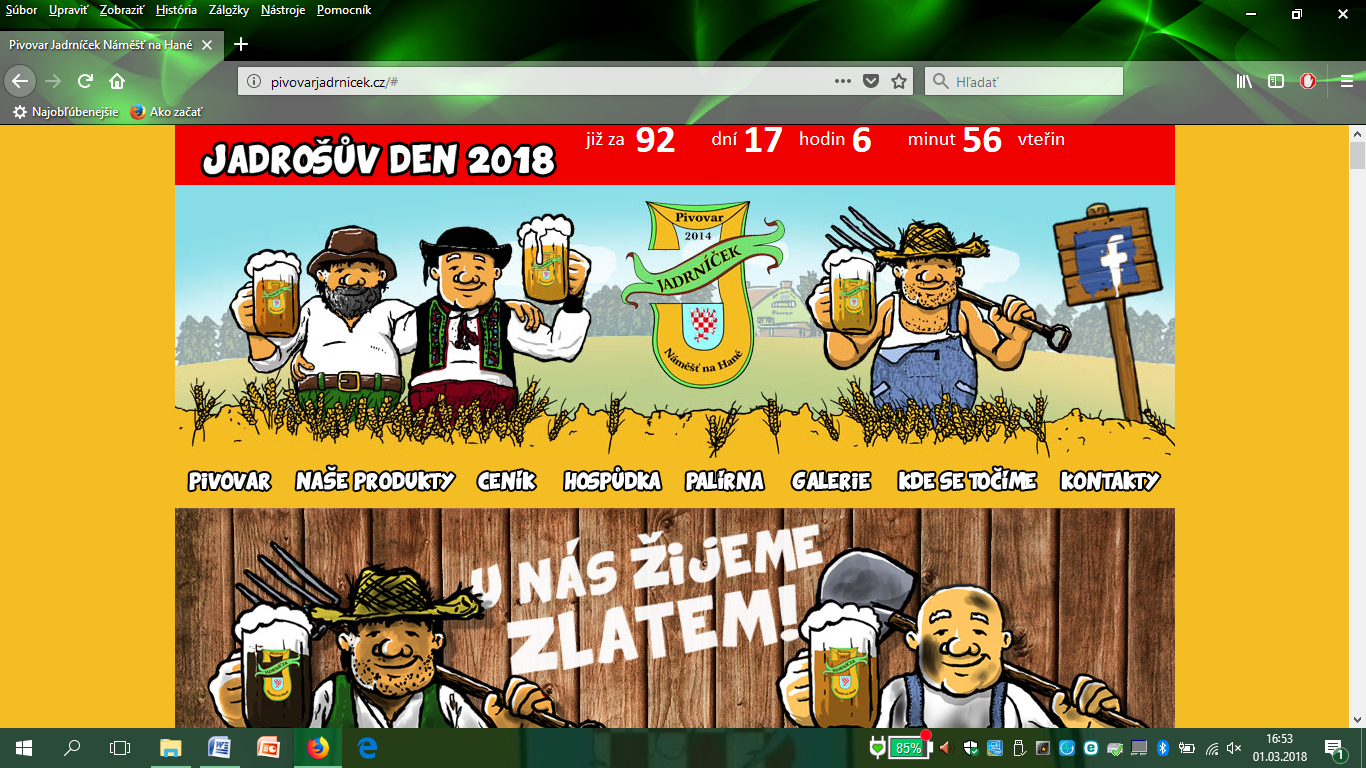 KST PÚCHOV ORGANIZUJE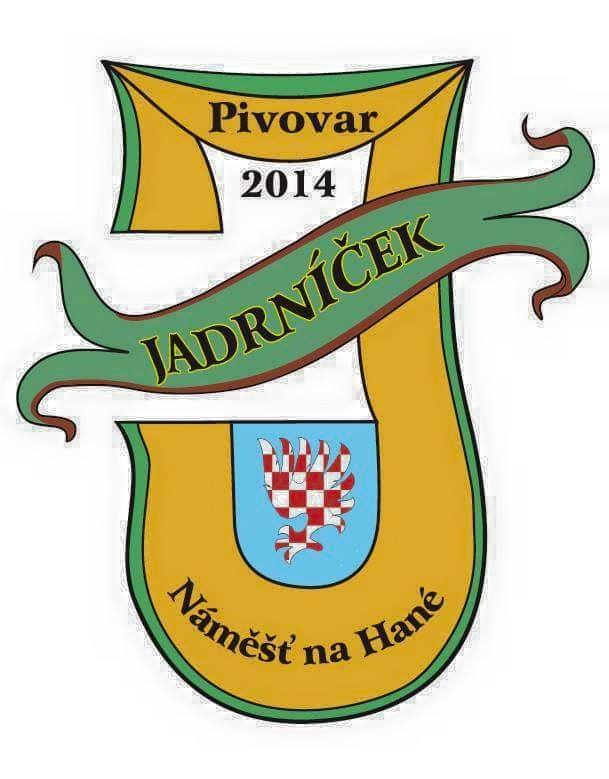 TURISTICKO – KULTÚRNO – POZNÁVACO – PIVNÝ  VÝLETS Jadrníčkom Terezským údolím do pivovaru JadrníčekSobota 07.04.2018Naučná stezka Vás provede malebným údolím říčky Šumice mezi Náměští na Hané a Laškovem. Vede částečně po žluté značce a částečně po zpevněné a polní cestě údolím od samoobsluhy v Náměšti na Hané k zámku v Laškově, má dvanáct zastavení včetně tří vstupních tabulí. Texty Vám přiblíží jednak historii území a sídel, z nichž za zmínku stojí například pravěké hradiště Rmíz, tak přírodovědné a krajinářské zajímavosti, z nichž neopomenutelné jsou brzy na jaře kvetoucí porosty ladoňky rakouské, které později nahradí celá plejáda lučních druhů bylin a trav. 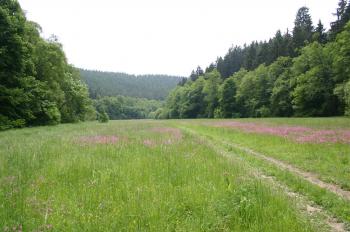 Dĺžka trasy : cca 14 km, Čas prechodu : cca 4 hod.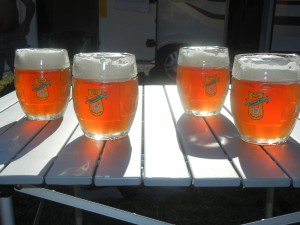 Pivný variant : Náměšť na Hané – Terezské údolí – Laškov – pivovar Jadrníček Kultúrny variant: Náměšť na Hané – Terezské údolí – Laškov – Zámek Náměšť na Hané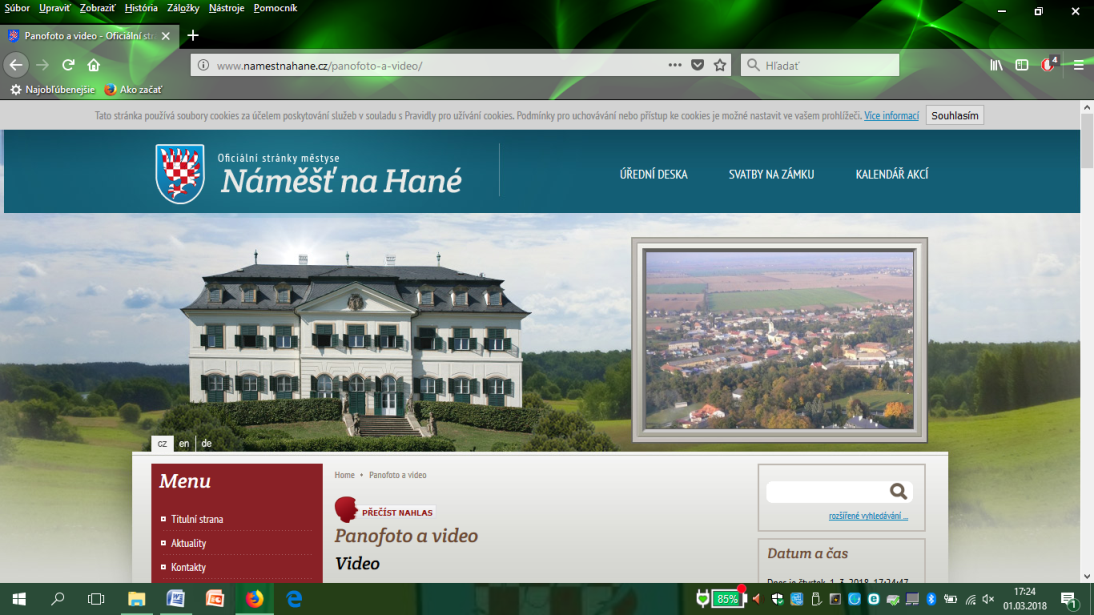 V prípade nepriaznivého počasia navštívime zámek Náměšť na Hané, pozrieme si časť Terezského údolí a skončíme v pivovare Jadrníček.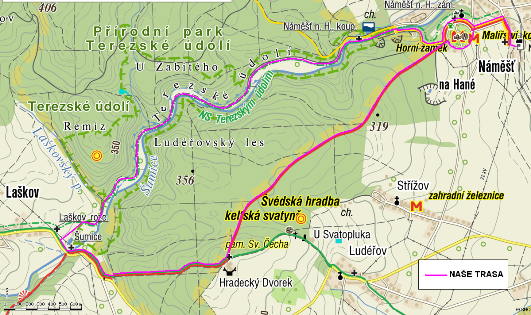 Prihlášky a cestovné :  Z dôvodu zakúpenia skupinového zľavneného cestovného lístka na území ČR je nutné sa u V.Jadrníčka prihlásiť a zaplatiť zálohu 10 € najneskôr do pondelka 2.4.2018. !!! Cestovný lístok z Púchova do Horního Lidče vrátane spiatočnej cesty si zabezpečuje každý sám !!! Odchod:  Vlak do Horního Lidče odchádza o 5:47 hod, stretneme sa o 5:30 hod. na žel.stanici Púchov.Príchod:  Do Púchova sa vrátime rýchlikom s príchodom o 19:46 hod.Dôležité upozornenie: Každý účastník musí mať so sebou platný OP alebo cestovný pas a dostatočnú sumu peňazí na konzumáciu v pivovare a na vstupné do zámku !!! Odporúčame poistenie na cesty do zahraničia. Každý účastník sa zúčastňuje na vlastné riziko a za prípadnú zmenu zdravotného stavu si zodpovedá sám.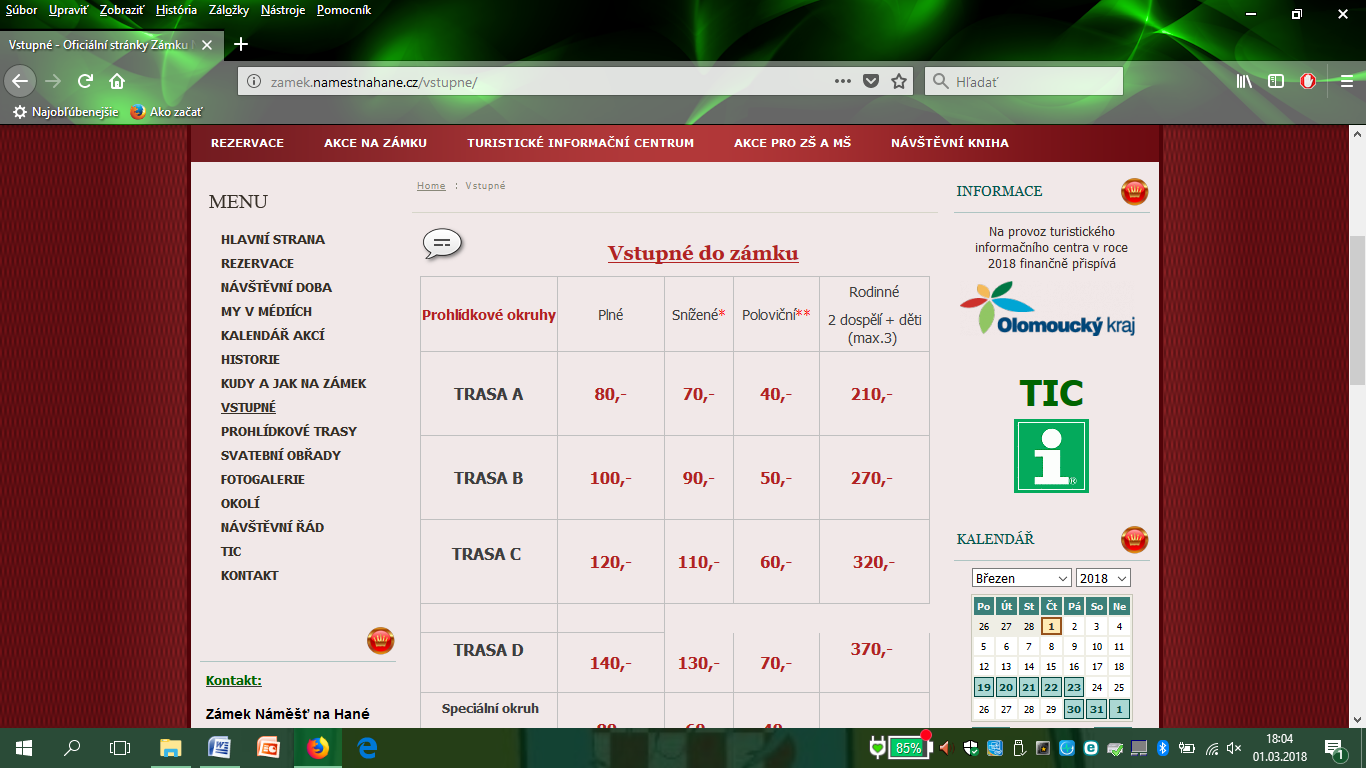 Pre vašu informáciu :http://zamek.namestnahane.cz/hlavni-strana/http://pivovarjadrnicek.cz/http://www.sagittaria.cz/cs/naucna-stezka-terezske-udoli/http://www.namestnahane.cz/http://www.laskov.cz/Informácie a prihlášky : V.Jadrníček – tel.: 0910784680